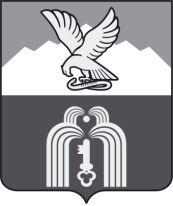 Российская ФедерацияР Е Ш Е Н И ЕДумы города ПятигорскаСтавропольского краяО внесении изменений в решение Думы города Пятигорска «Об утверждении порядка определения размера арендной платы за земельные участки, находящиеся в собственности муниципального образования города-курорта Пятигорска»В соответствии с основными принципами определения арендной платы при аренде земельных участков, находящихся в государственной или муниципальной собственности, утвержденными постановлением Правительства Российской Федерации от 16 июля 2009 года № 582, руководствуясь Гражданским кодексом Российской Федерации, Земельным кодексом Российской Федерации, Федеральным законом от 6 октября 2003 года №131-ФЗ «Об общих принципах организации местного самоуправления в Российской Федерации», Уставом муниципального образования города-курорта Пятигорска,Дума города ПятигорскаРЕШИЛА:1. Внести в Приложение к решению Думы города Пятигорска от  № 34-14 РД «Об утверждении порядка определения размера арендной платы за земельные участки, находящиеся в собственности муниципального образования города-курорта Пятигорска» следующие изменения:1) пункт 1 изложить в следующей редакции:«1. Настоящий Порядок разработан во исполнение пунктов 1 и 3 статьи 39.7 Земельного кодекса Российской Федерации и в соответствии с постановлением Правительства Российской Федерации от 16 июля  г. № 582 «Об основных принципах определения арендной платы при аренде земельных участков, находящихся в государственной или муниципальной собственности, и о Правилах определения размера арендной платы, а также порядка, условий и сроков внесения арендной платы за земли, находящиеся в собственности Российской Федерации», в целях определения размера, порядка, условий и сроков внесения арендной платы за земельные участки, находящиеся в собственности муниципального образования города-курорта Пятигорска, и применяется, если иное не установлено Земельным кодексом Российской Федерации, другими федеральными законами, законами Ставропольского края.»;2) пункт 3.2. дополнить абзацем четвертым следующего содержания:«земельного участка, предоставленного без проведения торгов, на котором отсутствуют здания, сооружения, объекты незавершенного строительства.».2. Контроль за исполнением настоящего решения возложить на администрацию города Пятигорска.3. Настоящее решение вступает в силу со дня его официального опубликования и распространяется на правоотношения, возникшие с .ПредседательДумы города Пятигорска                                                                 Л.В. ПохилькоГлава города Пятигорска                                                                 А.В. Скрипник22 февраля 2018 г.№ 2 – 22 РД